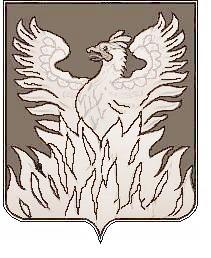 Администрациягородского поселения ВоскресенскВоскресенского муниципального районаМосковской областиП О С Т А Н О В Л Е Н И Еот 07.02.2019 №20Об утверждении ежегодного планапроведения плановых (рейдовых) осмотров,обследований земельных участков на 2019 годв новой редакцииРуководствуясь Федеральным законом № 294-ФЗ от 26.12.2008 года «О защите прав юридических лиц и индивидуальных предпринимателей при осуществлении государственного контроля (надзора) и муниципального контроля», Постановлением Правительства МО от 26.05.2016 N 400/17 "Об утверждении Порядка осуществления муниципального земельного контроля на территории Московской области", Постановлением администрации городского поселения Воскресенск Воскресенского муниципального района Московской области от 06.12.2017 №242 «Об утверждении Порядка оформления и содержания плановых (рейдовых) заданий на проведение плановых (рейдовых) осмотров, обследований земельных участков и Порядка оформления результатов плановых (рейдовых) осмотров, обследований земельных участков при осуществлении муниципального земельного контроля на территории городского поселения Воскресенск Воскресенского муниципального района Московской области», ПОСТАНОВЛЯЮ: 1. Утвердить в новой редакции ежегодный план проведения плановых (рейдовых) осмотров обследований земельных участков на 2019 год. 2. Признать ежегодный план проведения плановых (рейдовых) осмотров обследований земельных участков на 2019год, утвержденный постановлением администрации городского поселения Воскресенск Воскресенского муниципального района Московской области от 11.12.2018 №203 утратившим силу с момента вступления в силу настоящего Постановления.3. Заместителю начальника управления по социальной политике – начальнику организационного отдела управления по социальной политике Москалевой Е.Е. опубликовать настоящее постановление в Воскресенской районной газете «Наше слово» и  на официальном сайте Городского поселения Воскресенск (www.vosgoradmin.ru).4. Постановление вступает в силу с момента его официального опубликования в Воскресенской районной газете «Наше слово».5. Контроль за исполнением настоящего постановления оставляю за собой.И.о. руководителя администрации городского поселения Воскресенск                                                                     Р.Г. Дрозденко